(ล.54)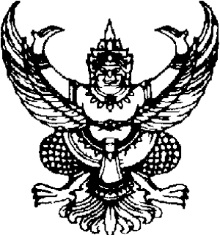 คำร้อง	ขออนุญาตเปิด/ใช้บัญชีเพื่อ	รับเงินช่วยเหลือฯ (COVID-19)	คดีหมายเลข	แดง	ที่		/		ศาล	ล้มละลายกลาง	วันที่		เรื่อง		ลูกหนี้หรือผู้ล้มละลายข้าพเจ้า			เกิดปี		อายุ		ปี อาชีพ		ตั้งบ้านเรือนอยู่บ้านเลขที่		ถนน	                                   ตรอกหรือซอย	                                  หมู่ที่	ที่ใกล้เคียง		ตำบล		อำเภอ		จังหวัด		เชื้อชาติ		สัญชาติ		โทรศัพท์		ขอยื่นคำร้องต่อเจ้าพนักงานพิทักษ์ทรัพย์ มีข้อความดังต่อไปนี้ข้อ 1.	ตามที่รัฐบาลได้มีมาตรการดูแลและเยียวยาผลกระทบจากไวรัสโคโรนา (COVID-19) โดยมีมาตรการชดเชยรายได้แก่ผู้ได้รับผลกระทบจากการหยุดประกอบกิจการ โดยการสนับสนุนเงินช่วยเหลือรายละ 5,000 บาท ต่อเดือนเป็นระยะเวลา 3 เดือน (เมษายน – มิถุนายน 2563 ) ซึ่งต้องโอนผ่านระบบอิเล็กทรอนิกส์  เช่น โอนเข้าบัญชีธนาคาร นั้น		ข้าพเจ้าเป็นผู้มีคุณสมบัติในการขอรับเงินชดเชยรายได้จากรัฐบาล จึงมีความประสงค์จะขอรับเงินช่วยเหลือตามมาตรการชดเชยรายได้ของรัฐบาล โดย
                                   ขอให้เจ้าพนักงานพิทักษ์ทรัพย์มีหนังสืออนุญาตให้ข้าพเจ้าเปิดบัญชีเงินฝากกับธนาคาร                               สาขา                     เพื่อใช้สำหรับเงินช่วยเหลือและอนุญาตให้ข้าพเจ้าเบิกถอนเงินดังกล่าวต่อไป                                          ขอรับเงินช่วยเหลือผ่านบัญชีเงินฝากธนาคาร                                         .                     สาขา                    บัญชีเลขที่                                     ของข้าพเจ้า แต่เนื่องจากเจ้าพนักงานพิทักษ์ทรัพย์ได้แจ้งอายัดบัญชีไว้ จึงขอให้เจ้าพนักงานพิทักษ์ทรัพย์มีหนังสือแจ้งยกเลิกการอายัดชั่วคราว ไปยัง
ธนาคาร                                 สาขา                     เลขที่บัญชี                   	                และอนุญาตให้ข้าพเจ้ารับเงินช่วยเหลือผ่านบัญชีเงินฝากดังกล่าวได้ และอนุญาตให้ข้าพเจ้าเบิกถอนเงินได้ต่อไป 	2. ข้าพเจ้ามีความประสงค์  ขอรับหนังสือดังกล่าวไปดำเนินการเอง ขอให้จัดส่งหนังสือดังกล่าวไปยัง.....................................................................................................................  ..........................................................................................................................................................................                                                      3. ข้าพเจ้า				มาให้การสอบสวนเกี่ยวกับกิจการและทรัพย์สินต่อเจ้าพนักงาน
พิทักษ์ทรัพย์แล้วเมื่อวันที่..........................................				จะมาให้การสอบสวนเกี่ยวกับกิจการและทรัพย์สินต่อเจ้าพนักงานพิทักษ์ทรัพย์ในวันที่......................................... เวลา..................นาฬิกา ณ  กองบังคับคดีล้มละลาย....... สำนักงานบังคับคดีจังหวัด.................................................	ขอได้โปรดอนุญาต	ลงชื่อ	ผู้ร้อง	(	)